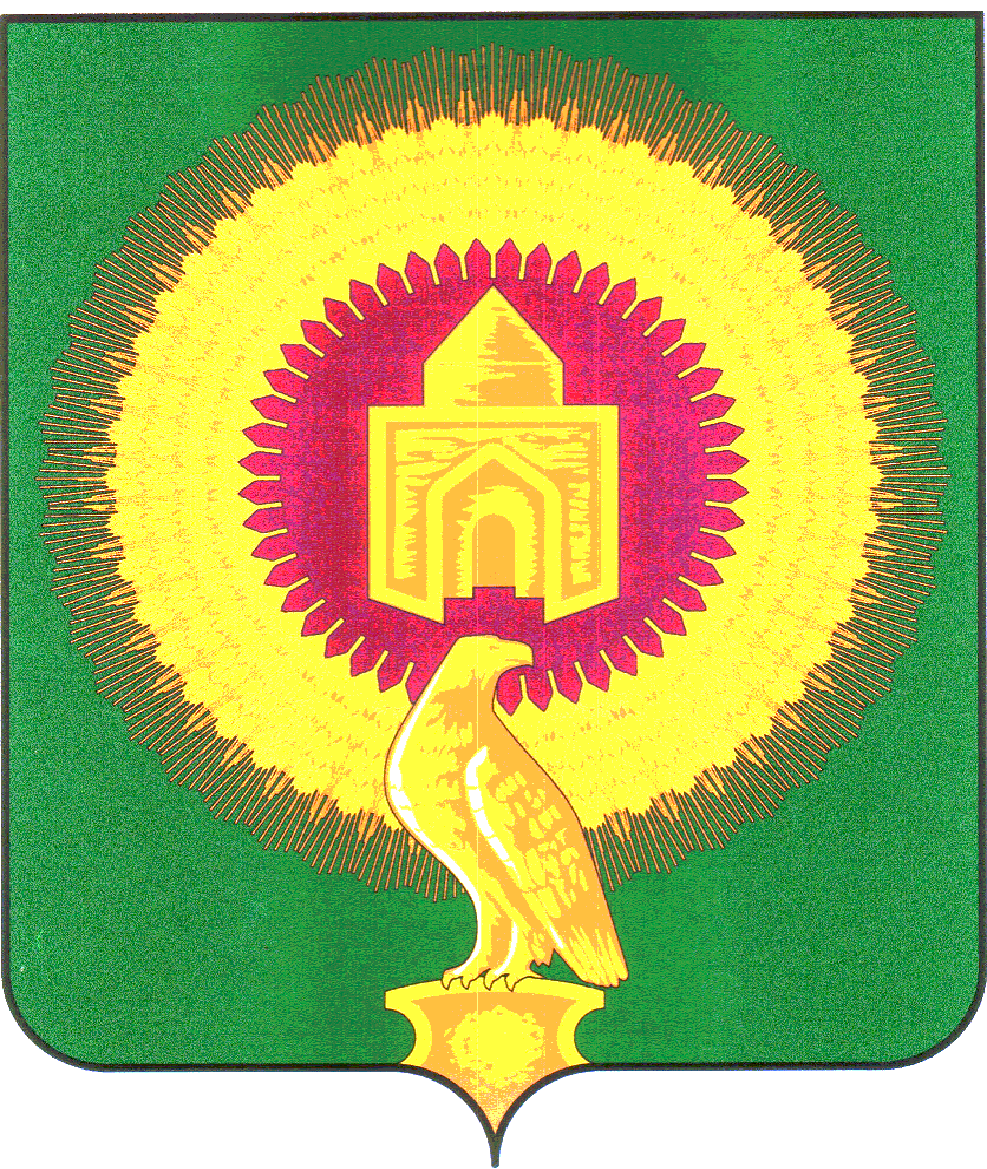            Глава Казановского сельского             поселения:                                                               В.В.Коломыцев УТВЕРЖДЕНО    постановлением администрацииКазановского сельского поселения                                                                   от 20.03.2015 года № 12Положениео комиссии по соблюдению требований к служебному  поведению муниципальных служащих и урегулированию конфликта интересов в администрации Казановского сельского поселения1. Настоящим Положением определяется порядок формирования и деятельности комиссии по соблюдению требований к служебному поведению муниципальных служащих и урегулированию конфликта интересов в администрации Казановского сельского поселения(далее именуется – комиссия).2. Комиссия в своей деятельности руководствуется Конституцией Российской Федерации, Федеральными законами, актами Президента Российской Федерации и Правительства Российской Федерации, нормативными правовыми актами Челябинской области и муниципальными правовыми актами Казановского сельского поселения, настоящим Положением.3. Основной задачей комиссии является содействие органам местного самоуправления Казановского сельского поселения:а) в обеспечении соблюдения муниципальными служащими  ограничений и запретов, требований о предотвращении или урегулировании конфликта интересов, а также в обеспечении исполнения ими обязанностей, установленных Федеральным законом от  25 декабря 2008 года  № 273-ФЗ           «О противодействии коррупции», другими федеральными законами (далее именуется – требования к служебному поведению и (или) требования об урегулировании конфликта интересов);б) в осуществлении мер по предупреждению коррупции.4. Комиссия рассматривает вопросы, связанные с соблюдением требований к служебному поведению и (или) требований об урегулировании конфликта интересов в отношении муниципальных служащих, замещающих должности муниципальной службы в органах местного самоуправления Варненского муниципального района Челябинской области и структурных подразделения администрации Варненского муниципального района Челябинской области.5. Комиссия создается постановлением Казановского сельского поселения.6. В состав комиссии входят: председатель комиссии, его заместитель, назначаемый руководителем муниципального органа из числа членов комиссии, замещающих должности муниципальной службы в муниципальном органе и его структурных подразделениях, секретарь и члены комиссии. Все члены комиссии при принятии решений обладают равными правами. В отсутствие председателя комиссии его обязанности исполняет заместитель председателя комиссии.7. Руководитель муниципального органа может принять решение о включении в состав комиссии по согласованию представителей общественных организаций.8. Число членов комиссии, не замещающих должности муниципальной службы в администрации Казановского сельского поселения , должно составлять не менее одной четверти от общего числа членов комиссии.9. Состав комиссии формируется таким образом, чтобы исключить возможность  возникновения конфликта интересов, который мог бы повлиять на принимаемые комиссией решения.10. В заседании комиссии с правом совещательного голоса участвуют:а) непосредственный руководитель муниципального служащего, в отношении которого  комиссией  рассматривается  вопрос соблюдения требований к служебному поведению и (или) требований об урегулировании конфликта интересов, и определяемые председателем комиссии два муниципальных служащих, замещающих в муниципальном органе или его структурном подразделении должности муниципальной службы, аналогичные должности, замещаемой муниципальным служащим, в отношении которого комиссией рассматривается этот вопрос;б) другие муниципальные служащие, замещающие должности муниципальной службы в муниципальном органе или его структурных подразделениях; специалисты, которые могут  дать пояснения по вопросам муниципальной службы и вопросам, рассматриваемым комиссией; должностные лица других органов местного самоуправления района, представители заинтересованных организаций, представитель муниципального служащего, в отношении которого  комиссией рассматривается вопрос о соблюдении требований к служебному поведению и (или)  требований об урегулировании конфликта интересов - по решению председателя комиссии, принимаемому в каждом конкретном  случае отдельно не менее чем за три дня  до дня заседания комиссии на основании ходатайства муниципального служащего, в отношении которого комиссией рассматривается этот вопрос, или любого члена комиссии.11. Заседание комиссии считается правомочным, если на нем  присутствуют не менее двух третей от общего числа членов комиссии. Проведение заседаний с участием только членов комиссии, замещающих должности муниципальной службы в администрации поселения, недопустимо.12. При возникновении прямой или косвенной личной заинтересованности члена комиссии, которая может привести к конфликту интересов при рассмотрении вопроса, включенного  в повестку дня  заседания комиссии, он обязан до начала заседания заявить об этом. В таком случае соответствующий член комиссии не принимает участия в рассмотрении указанного вопроса.13. Основаниями для проведения заседания комиссии являются:а) представление руководителем муниципального органа в соответствии с Положением о проверке достоверности и полноты сведений, представляемых гражданами, претендующими на замещение должностей муниципальной службы, и муниципальными служащими Казановского сельского поселения, и соблюдения муниципальными служащими Казановского сельского поселения требований к служебному поведению, утвержденных постановлением главы Казановского сельского поселения  от 06.03.2013 года № 12, материалов проверки, свидетельствующих:	о представлении муниципальным служащим недостоверных или неполных сведений, предусмотренных подпунктами 1 и 2 пункта 1 названного Положения;	о несоблюдении муниципальными служащими требований к служебному поведению и (или) требований об урегулировании конфликта интересов;б) поступившее в подразделение кадровой службы муниципального органа по профилактике коррупционных и иных правонарушений либо должностному лицу кадровой службы муниципального органа, ответственному за работу по профилактике коррупционных и иных правонарушений, в порядке, установленном нормативным правовым актом муниципального органа:обращение гражданина, замещавшего должность муниципальной службы в органах местного самоуправления и структурных подразделениях администрации Казановского сельского поселения, включенную в перечень коррупционно-опасных должностей, установленный нормативными правовыми актами администрации Казановского сельского поселения,  о даче согласия на замещение на условиях трудового договора должности в организации и (или) выполнение в данной организации работы на условиях гражданско-правового договора в случаях предусмотренных Федеральными законами, если отдельные функции муниципального (административного) управления данной организацией входили в должностные (служебные) обязанности муниципального служащего, до истечения двух лет со дня увольнения с муниципальной службы;заявление муниципального служащего о невозможности по объективным причинам представить сведения о доходах, об имуществе и обязательствах имущественного характера своих супруга (супруги) и несовершеннолетних детей;	 в) представление руководителя муниципального органа или любого члена комиссии, касающееся обеспечения соблюдения муниципальным служащим требований к служебному поведению и (или) требований об урегулировании конфликта интересов либо осуществления в органах местного самоуправления Казановского сельского поселения мер по предупреждению коррупции;г) предоставление руководителем муниципального органа материалов проверки, свидетельствующих о предоставлении муниципальным служащим недостоверных или неполных сведений, предусмотренных частью 1 статьи 3 Федерального закона от 03.12.2012 года № 230-ФЗ «О контроле за соответствием расходов лиц, замещающих государственные должности, и иных лиц их доходам»;	д) поступившее в соответствии с частью 4 статьи 12 Федерального закона от 25 декабря 2008 года № 273 –ФЗ «О противодействии коррупции» в государственный орган уведомление коммерческой или некоммерческой организации о заключении с гражданином, замещавшим должность государственной службы в государственном органе, трудового или гражданско-правового договора на выполнение работ (оказание услуг), при условии, что указанному гражданину комиссией ранее было отказано во вступлении в трудовые и гражданско-правовые отношения с указанной организацией или что вопрос о даче согласия такому гражданину на замещение им должности в коммерческой или некоммерческой организации либо на выполнение им работы на условиях гражданско-правового договора в коммерческой или некоммерческой организации комиссией не рассматривался.     	14. Комиссия не рассматривает сообщения о преступлениях и административных правонарушениях, а также анонимные обращения, не проводит проверки  по фактам нарушения служебной дисциплины.	15. Обращение, указанное в абзаце втором подпункта «б» пункта 13 настоящего Положения, подается гражданином, замещавшим должность муниципальной службы в органах местного самоуправления Казановского сельского поселения в кадровую службу муниципального органа по профилактике коррупционных и иных правонарушений. В обращении указываются: фамилия, имя, отчество гражданина, дата его рождения, адрес места жительства, замещаемые должности в течение последних двух лет до дня увольнения с муниципальной службы, наименование, местонахождение коммерческой или некоммерческой организации, характер ее деятельности, должностные (служебные) обязанности , исполняемые гражданином во время замещения им должности муниципальной службы, функции по муниципальному управлению в отношении коммерческой или некоммерческой организации, вид договора (трудовой или гражданско-правовой), предполагаемый срок его действия, сумма оплаты за выполнение (оказание) по договору работ (услуг). В подразделении кадровой службы муниципального органа по профилактике коррупционных и иных правонарушений осуществляется рассмотрение обращения, по результатам которого подготавливается мотивированное заключение по существу обращения с учетом требований статьи 12 Федерального закона от 25 декабря 2008 года № 273 – ФЗ «О противодействии коррупции». Обращение, заключение и другие материалы в течение двух рабочих дней со дня поступления обращения представляются председателю комиссии.	16. Обращение, указанное в абзаце втором подпункта «б» пункта 13 настоящего Положения может быть подано муниципальным служащим, планирующим свое увольнение с муниципальной службы, и подлежит рассмотрению комиссией в соответствии с настоящим Положением.	17. Уведомление, указанное в подпункте «д» пункта 13 настоящего Положения, рассматривается кадровой службой муниципального органа по профилактике коррупционных и иных правонарушений, которое осуществляет подготовку мотивированного заключения о соблюдении гражданином, замещавшим должность муниципальной службы в муниципальном органе, требований статьи 12 Федерального закона от 25 декабря 2008 года № 273-ФЗ «О противодействии коррупции». Уведомление, заключение и другие материалы в течение десяти рабочий дней со дня поступления уведомления представляются председателю комиссии.     	18. Председатель комиссии при поступлении к нему информации, содержащей основания  для проведения заседания комиссии:     	а) в 3-дневный срок назначает дату заседания комиссии. При этом дата заседания комиссии не может быть назначена позднее семи дней со дня поступления указанной информации, за исключением случаев, предусмотренных пунктами 19 и 20 настоящего Положения;     	б) организует ознакомление муниципального служащего, в отношении которого комиссией рассматривается вопрос о соблюдении требований к служебному поведению и (или) требований об урегулировании конфликта интересов, его представителя,  членов комиссии и других лиц, участвующих в заседании комиссии, с информацией, поступившей к специалисту ответственному за работу по профилактике коррупционных и иных правонарушений, и с результатами  ее проверки;     	в) рассматривает ходатайства о приглашении на заседание комиссии лиц, указанных в  подпункте «б» пункта 10 настоящего Положения, принимает решение  об их удовлетворении (об отказе в удовлетворении) и о рассмотрении (об отказе в рассмотрении) в ходе заседания комиссии дополнительных материалов.	19. Заседание комиссии по рассмотрению заявления, указанного в абзаце третьем подпункта «б» пункта 13 настоящего Положения, как правило, проводится не позднее одного месяца со дня истечения срока, установленного для представления сведений о доходах, об имуществе и обязательствах имущественного характера.	20. Уведомление, указанное в подпункте «д» пункта 13 настоящего Положения, как правило, рассматривается на очередном (плановом) заседании комиссии.     	21. Заседание комиссии проводится в присутствии муниципального служащего, в отношении которого рассматривается вопрос о соблюдении требований к служебному поведению и (или)  требований  об урегулировании конфликта интересов или гражданина, замещавшего должность муниципальной службы в муниципальном органе. При наличии письменной просьбы муниципального служащего или гражданина, замещавшего должность муниципальной службы в муниципальном органе о рассмотрения указанного вопроса без его участия заседание проводится в его отсутствие. В случае неявки на заседание комиссии муниципального служащего (его представителя) или гражданина, замещавшего должность муниципальной службы в муниципальном органе (его представителя),  при отсутствии письменной просьбы  муниципального служащего или  указанного гражданина о рассмотрении данного вопроса без его участия рассмотрение вопроса  откладывается. В случае повторной неявки  указанных лиц  без уважительных причин комиссия может принять решение о рассмотрении данного вопроса в отсутствие муниципального служащего или гражданина, замещавшего должность муниципальной службы в муниципальном органе.     	22. На заседании комиссии заслушиваются пояснения муниципального служащего или гражданина, замещавшего должность муниципальной службы в муниципальном органе (с их согласия), и иных лиц, рассматриваются материалы по существу вынесенных на данное заседание вопросов, а также дополнительные материалы.     	23. Члены комиссии и лица, участвовавшие в заседании, не вправе разглашать сведения, ставшие им известными в ходе работы комиссии.     	24. По итогам рассмотрения вопроса, указанного подпункта «а»    пункта 13 настоящего Положения, комиссия принимает одно из следующих решений:    	 а) установить, что сведения, представленные муниципальным служащим в соответствии с Положением о проверке достоверности и полноты сведений, представляемых гражданами, претендующими на замещение должностей муниципальной службы, и муниципальными служащими   Казановского сельского поселения,   и    соблюдения муниципальными служащими требований к служебному поведению являются достоверными и полными;    	б) установить, что сведения, представленные муниципальным служащим в соответствии с Положением о проверке достоверности и полноты сведений, представляемых гражданами, претендующими на замещение должностей муниципальной службы, и муниципальными служащими  Казановского сельского поселения являются недостоверными и (или) неполными. В этом случае комиссия рекомендует руководителю  муниципального органа применить к муниципальному служащему конкретную меру ответственности.     	25. По итогам рассмотрения вопроса, указанного в абзаце третьем подпункта «а» пункта 13 настоящего Положения, комиссия принимает  одно из следующих решений:	а) установить, что муниципальный служащий соблюдал требования у служебному поведению и (или) требования  об урегулировании конфликта интересов;	б) установить, что муниципальный служащий не соблюдал требования к служебному поведению и (или) требования об урегулировании конфликта интересов. В этом случае комиссия рекомендует руководителю муниципального органа указать муниципальному служащему на недопустимость нарушения требований к служебному поведению и (или) требований об урегулировании конфликта интересов либо применить к муниципальному служащему конкретную меру ответственности.	26. По итогам рассмотрения вопроса, указанного в абзаце втором подпункта «б» пункта 13 настоящего Положения, комиссия принимает одно из следующих решений:    	а) дать гражданину согласие на замещение должности в коммерческой или некоммерческой организации либо на выполнение работы на условиях  гражданско-правового договора в коммерческой или не коммерческой организации, если отдельные функции по муниципальному управлению этой организации входили  в его должностные (служебные) обязанности;     	б) отказать гражданину в замещении должности в коммерческой или не коммерческой организации либо в выполнении работ на условиях гражданско-правового договора в коммерческой или некоммерческой организации, если отдельные функции по муниципальному управлению этой организацией входили в его должностные (служебные) обязанности, и мотивировать свой отказ. 	27. По итогам рассмотрения вопроса, указанного в абзаце третьем подпункта «б» пункта 13 настоящего Положения, комиссия принимает одно из следующих решений:	а) признать, что причина не предоставления муниципальным служащим   сведений   о   доходах,    об    имуществе   и    обязательствах 8имущественного характера своих супруги (супруга) и несовершеннолетних детей является объективной и уважительной;	б) признать, что причина не предоставления муниципальным служащим сведений о доходах, об имуществе и обязательствах имущественного характера своих супруга (супруга) и несовершеннолетних детей является уважительной. В этом случае комиссия рекомендует муниципальному служащему принять меры по предоставлению указанных сведений;	в) признать, что причина не предоставления муниципальным служащим сведений о доходах, об имуществе и обязательствах имущественного характера своих супруга (супруга) и несовершеннолетних детей необъективна и является способом уклонения от представления указанных сведений. В этом случае комиссия рекомендует руководителю муниципального органа применить к муниципальному служащему конкретную меру ответственности.	28. По итогам рассмотрения вопроса, указанного в подпункте «г»  пункта 13 настоящего Положения, комиссия принимает одно из следующих решений:	а) признать, что сведения, представленные муниципальным служащим в соответствии с частью 1 статьи 3 Федерального закона «О контроле за соответствием расходов лиц, замещающих муниципальные должности, и иных лиц их доходам», являются достоверными и полными;	б) признать, что сведения, представленные муниципальным служащим в соответствии с частью 1 статьи 3 Федерального закона «О контроле за соответствием расходов лиц, замещающих муниципальные должности, и иных лиц их доходам», являются недостоверными и (или) неполными. В этом случае комиссия рекомендует руководителю муниципального органа применить к муниципальному служащему конкретную меру ответственности и (или) направить материалы, полученные в результате осуществления контроля за расходами, в органы прокуратуры и (или) иные государственные органы в соответствии с их компетенцией.     	29. По итогам рассмотрения  вопросов, предусмотренных подпунктами «а», «б» и «г» пункта 13 настоящего Положения, при наличии к тому оснований,  комиссия может принять иное решение, чем это предусмотрено пунктами  24-28 настоящего Положения, решение. Основания и мотивы принятия такого решения должны быть отражены  в протоколе заседания комиссии.	30. По итогам рассмотрения вопроса, указанного в подпункте «д» пункта 13 настоящего Положения, комиссия принимает в отношении гражданина, замещавшего должность муниципальной службы в муниципальном органе, одно из следующих решений:	а) дать согласие на замещение им должности в коммерческой или некоммерческой    организации    либо   на   выполнение  работы на  условияхгражданско-правового договора в коммерческой или некоммерческой организации, если отдельные функции по муниципальному управлению этой организацией входили в его должностные (служебные) обязанности;	б) установить, что замещение им на условиях трудового договора должности в коммерческой или некоммерческой организации и (или) выполнение в коммерческой или некоммерческой организации работ (оказание услуг) нарушают требования статьи 12 Федерального закона от     25 декабря 2008 года № 272-ФЗ «О противодействии коррупции». В этом случае комиссия рекомендует руководителю муниципального органа проинформировать об указанных обстоятельствах органы прокуратуры и уведомившую организацию.    	31. По итогам рассмотрения вопроса, предусмотренного подпунктом «в» пункта 13 настоящего Положения, комиссия принимает соответствующее решение.	32. Для исполнения решений комиссии могут быть подготовлены  проекты нормативных правовых актов муниципального органа, которые в установленном порядке представляются на рассмотрение руководителя муниципального органа.     	33. Решения комиссии по вопросам, указанным в  пункте  13  настоящего Положения, принимаются тайным голосованием (если комиссия не примет иное решение) простым большинством голосов присутствующих на заседании членов  комиссии.     	34.Решения комиссии оформляются протоколами, которые  подписывают члены комиссии, принимавшие участие в ее заседании. Решения комиссии, за исключением решения, принимаемого по итогам рассмотрения вопроса, указанного в абзаце втором подпункта «б» пункта 13 настоящего Положения, для руководителя муниципального органа носят рекомендательный характер. Решение, принимаемое по итогам рассмотрения вопроса, указанного в абзаце втором подпункте «б» пункта 13 настоящего Положения, носит обязательный характер.     	35. В протоколе  заседания комиссии указываются:    	а) дата заседания комиссии, фамилии, имена, отчества членов комиссии и других лиц, присутствующих  на заседании;    	 б) формулировка каждого из рассматриваемых на заседании комиссии вопросов с указанием  фамилии, имени, отчества, должности муниципального служащего, в отношении которого рассматривается вопрос о соблюдении  требований к служебному поведению и (или) требований об урегулировании конфликта интересов;    	 в) предъявляемые к муниципальному служащему претензии, материалы, на которых они основываются;     	г) содержание пояснений муниципального служащего и других лиц по существу  предъявляемых претензий;     	д) фамилии, имена, отчества выступивших на заседании и краткое изложение их выступлений;     	е) источник информации, содержащий основания для проведения заседания комиссии, дата поступления информации в муниципальный орган;    	ж) другие сведения;     	з) результаты голосования;и) решение и обоснование его принятия.         36. Член комиссии, несогласный с ее решением, вправе в письменной форме изложить свое мнение, которое подлежит обязательному приобщению к протоколу заседания комиссии и с которым должен быть ознакомлен муниципальный служащий.     	37. Копии протокола заседания комиссии в 3-дневный срок со дня заседания представляются руководителю муниципального органа, полностью или в виде выписок из него - муниципальному служащему, а также по решению комиссии – иным заинтересованным лицам.     	38. Руководитель муниципального органа обязан рассмотреть протокол заседания комиссии и вправе учесть в пределах своей компетенции содержащиеся в нем рекомендации при принятии решения о применении к муниципальному служащему мер ответственности, предусмотренных нормативными правовыми актами Российской Федерации, а также по иным вопросам организации противодействия коррупции. О рассмотрении рекомендаций комиссии и принятом решении руководитель муниципального органа в письменной форме уведомляет комиссию в месячный срок со дня поступления к нему протокола заседания комиссии. Решение руководителя муниципального органа оглашается на ближайшем заседании комиссии и принимается к сведению без обсуждения.      	39. В случае установления комиссией признаков дисциплинарного проступка в действиях (бездействии) муниципального служащего информация об этом представляется руководителю  для  решения вопроса о применении к муниципальному служащему мер ответственности, предусмотренных нормативными правовыми актами Российской Федерации.     	40. В случае установления комиссией факта совершения  муниципальным служащим действия (факта бездействия), содержащего  признаки административного правонарушения или состава преступления, председатель комиссии обязан передать информацию о совершении указанного действия (бездействия) и подтверждающие такой факт документы в правоприменительные  органы  в 3-дневный срок, а при необходимости - немедленно.     	41. Копия протокола заседания комиссии или выписка из него приобщается к личному делу муниципального служащего, в отношении которого рассмотрен вопрос о соблюдении требований к служебному поведению и (или) требований об урегулировании конфликта интересов.	42. Выписка из решения комиссии, заверенная подписью секретаря комиссии и печатью муниципального органа, вручается гражданину, замещавшему должность муниципальной службы в муниципальном органе или в его структурных подразделениях, в отношении которого рассматривался вопрос,  указанный в абзаце втором подпункта «б» пункта 13 настоящего Положения, под роспись или направляется заказным письмом с уведомлением по указанному адресу не позднее одного рабочего дня, следующего за днем проведения соответствующего заседания комиссии.     	43. Организационно-техническое и документационное обеспечение деятельности комиссии, а также информирование членов комиссии  о вопросах, включенных в повестку дня, о дате, времени и месте проведения заседания, ознакомление членов комиссии с материалами, представляемыми для обсуждения на заседании комиссии, осуществляются подразделением кадровой службы муниципального органа по профилактике коррупционных и иных правонарушений или должностными лицами кадровой службы муниципального органа, ответственными за работу по профилактике коррупционных и иных правонарушений – секретаря комиссии.АДМИНИСТРАЦИЯ КАЗАНОВСКОГО СЕЛЬСКОГО ПОСЕЛЕНИЯВАРНЕНСКОГО МУНИЦИПАЛЬНОГО РАЙОНАЧЕЛЯБИНСКОЙ ОБЛАСТИПОСТАНОВЛЕНИЕОт  20.03.2015 г.  № 12Об утверждении Положения о комиссии по соблюдению требований   к  служебному поведению муниципальных служащих и урегулированию конфликта интересов          В соответствии с Указом Президента РФ от 23 июня 2014 года № 453 «О внесении изменений в некоторые акты Президента Российской Федерации по вопросам противодействия коррупции», Федеральным законом от 02.03.2007 года № 25-ФЗ «О муниципальной службе в Российской Федерации», Федеральным законом от 25.12.2008 года № 273-ФЗ «О противодействии коррупции», Указом Президента Российской Федерации от 01.07.2010 года № 821 «О комиссиях по соблюдению требований к служебному поведению федеральных служащих и урегулированию конфликта интересов», Законом   Челябинской     области от 30.05.2007 года  № 144-ЗО «О регулировании муниципальной службы в Челябинской области»,           Администрация Казановского сельского поселения ПОСТАНОВЛЯЕТ:	1.  Утвердить прилагаемое Положение о комиссии по соблюдению требований к служебному поведению муниципальных служащих и урегулированию конфликта интересов в администрации Казановского сельского поселения.	2. Постановление главы Казановского сельского поселения от 19.09.2013 г. №40 признать утратившим силу.	3. Опубликовать настоящее постановление на официальном сайте администрации Казановского сельского поселения.	4. Контроль  за исполнением данного постановления оставляю за собой.